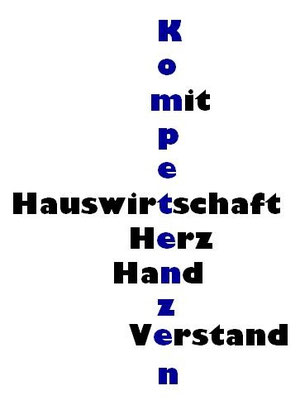 Logbuch-ThemenThemen-Inhalte	=> Das merke ich mit.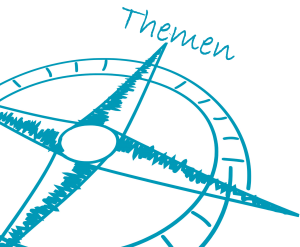 Kompetenzen		=> Hier habe ich mich entwickelt.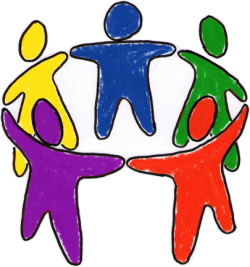 Erlebnisse		=> Das finde ich toll/schwierig.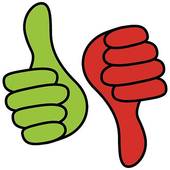 Datum			=> Nicht vergessen.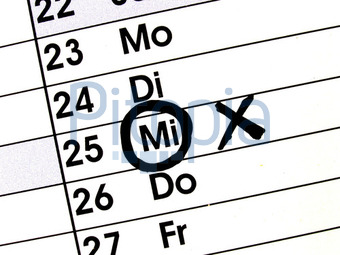 